ProiectGUVERNUL REPUBLICII MOLDOVAH O T Ă R Î R Epentru aprobarea Regulamentului privind administrarea conţinutului portalului guvernamental unic al serviciilor publice şi integrarea în portal a serviciilor publice electroniceÎn conformitate cu art.2 din Legea nr.173 din 28 iulie 2011 privind ratificarea Acordului de finanţare dintre Republica Moldova şi Asociaţia Internaţională pentru Dezvoltare în vederea realizării Proiectului “e-Transformare a Guvernării” (Monitorul Oficial al Republicii Moldova, 2011, nr.131-133, art.425), pentru implementarea prevederilor Hotărârii nr.330 din 28.05.2012 „Cu privire la crearea şi administrarea portalului guvernamental unic al serviciilor publice” (Monitorul Oficial al Republicii Moldova, 2012, nr.104-108, art.370), precum şi pentru realizarea pct.9 şi 10 din Planul de acţiuni pe anul 2012 pentru implementarea Programului strategic de modernizare tehnologică a guvernării (e-Transformare), aprobat prin Hotărârea Guvernului nr.44 din 26.01.2012 (Monitorul Oficial al Republicii Moldova, 2012, nr.25-28, art.65), Guvernul:HOTĂRĂŞTE:1.	Se aprobă Regulamentul privind administrarea conţinutului portalului guvernamental unic al serviciilor publice şi integrarea în portal a serviciilor publice electronice (se anexează). 2.	Ministerele, alte autorităţi administrative centrale subordonate Guvernului şi structurile organizaţionale din sfera lor de competenţă 	vor întreprinde măsurile necesare privind executarea prezentei hotărîri şi a Hotărîrii Guvernului nr. 330 din 28 mai 2012 „Cu privire la crearea şi administrarea portalului guvernamental unic al serviciilor publice”, inclusiv vor adapta reglementările interne conform prevederilor hotărîrilor menţionate.3.	Cancelaria de Stat, cu suportul Centrului de Guvernare Electronică, în termen de 1 lună, va aproba prin Ordinul Secretarului General al Guvernului și va publica în modul stabilit de Hotărîrea Guvernului nr. 1104 din 28 noiembrie 1997 „Cu privire la modul de efectuare a expertizei juridice şi înregistrării de stat a actelor normative departamentale”:1)	Ghidul de administrare a conţinutului portalului guvernamental unic al serviciilor publice;2)	Ghidul de integrare a serviciilor publice electronice în portalul guvernamental unic al serviciilor publice.4.	Actele prevăzute la pct. 3 sunt obligatorii pentru ministere, alte autorităţi administrative centrale subordonate Guvernului şi structurile organizaţionale din sfera lor de competenţă.5.	Controlul asupra executării prezentei Hotărâri se pune în sarcina Cancelariei de Stat.PRIM-MINISTRU									Vladimir FILATAprobat prin Hotărârea Guvernului nr. … din …. 2012  REGULAMENTUL privind administrarea conţinutului portalului guvernamental unical serviciilor publice şi integrarea în portal a serviciilor publice electroniceCapitolul IDispoziţii generale1.	Prezentul Regulament descrie modul de administrare a conţinutului portalului guvernamental unic al serviciilor publice (în continuare: portal) în corespundere cu rolul şi nivelul de acces acordat utilizatorilor, precum şi modul de integrare în portal a serviciilor publice electronice. 2.	În sensul prezentului Regulament se definesc următoarele noţiuni:conţinutul portalului – totalitatea informaţiilor despre serviciile publice prestate în mod tradiţional şi serviciile publice electronice (în continuare: servicii) ale autorităţilor administraţiei publice centrale de specialitate, inclusiv ale structurilor organizaţionale din sfera lor de competenţă (în continuare: autorităţile APC); utilizator cu drept de administrare al portalului (în continuare: utilizator) – reprezentantul autorităţilor APC sau a Centrului de Guvernare Electronică, care poate opera în cadrul sistemului în funcţie de rolul atribuit în cadrul portalului; rol atribuit utilizatorului – un set de funcţionalităţi şi permisiuni acordate utilizatorului în cadrul portalului;administrator al portalului – rol atribuit Centrului de Guvernare Electronică, fie persoanelor desemnate de acesta, care posedă acces nelimitat la toate compartimentele în cadrul sistemului în vederea gestionării depline a portalului; autor – rol atribuit reprezentanţilor autorităţilor APC, împuterniciţi de a crea servicii la nivelul autorităţii căreia aparţin;moderator – rol atribuit reprezentanţilor autorităţilor APC, împuterniciţi de a crea şi/sau aproba servicii la nivelul autorităţii căreia aparţin;autor CGE – rol atribuit persoanelor desemnate de Centrul de Guvernare Electronică, împuternicite de a crea servicii pentru oricare autoritate APC;moderator CGE – rol atribuit persoanelor desemnate de Centrul de Guvernare Electronică, împuternicite de a crea şi/sau aproba servicii pentru oricare autoritate APC. 3.	Modul de operare nemijlocită a interfeţelor de lucru în cadrul portalului în vederea efectuării acţiunilor prevăzute de Cap. II, III, IV şi V din prezentul Regulament este determinat de Ghidul de administrare a conţinutului portalului guvernamental unic al serviciilor publice.  4.	Modul de executare a atribuţiilor prevăzute de pct.22 (1), pct.23 (1) şi (2) din Capitolul VI este determinat de Ghidul de integrare a serviciilor publice electronice în portalul guvernamental unic al serviciilor publice.   Capitolul IIATRIBUŢIILE UTILIZATORILOR PORTALULUI 5.	Administratorul portalului:administrează utilizatorii portalului;administrează lista autorităţilor APC;administrează categoriile de servicii; administrează alte elemente de conținut ale portalului. 6.	Autorul:creează serviciul la nivelul autorităţii căreia aparţine;redactează serviciul la nivelul autorităţii căreia aparţine;expediază serviciul creat spre aprobare moderatorului;elimină serviciul la nivelul autorităţii căreia aparţine.7.	Moderatorul:creează serviciul la nivelul autorităţii căreia aparţine;redactează serviciul, inclusiv creat de autor, la nivelul autorităţii căreia aparţine;aprobă/respinge serviciul, creat de autor, la nivelul autorităţii căreia aparţine;expediază serviciul, inclusiv creat de autor, spre publicare;elimină serviciul, inclusiv creat de autor, la nivelul autorităţii căreia aparţine.8.	Autorul CGE:creează serviciul pentru oricare autoritate APC;redactează serviciul pentru oricare autoritate APC;expediază serviciul creat spre aprobare moderatorului CGE;elimină serviciul pentru oricare autoritate APC.9.	Moderatorul CGE:creează serviciul pentru oricare autoritate APC;redactează serviciul, inclusiv creat de autor CGE, pentru oricare autoritate APC;aprobă/respinge serviciul, creat de autorul CGE, pentru oricare autoritate APC;publică serviciul pentru oricare autoritate APC;elimină serviciul, inclusiv creat de autorul CGE, pentru oricare autoritate APC; revocă serviciul pentru oricare autoritate APC.  10.	Pentru a putea opera în cadrul portalului, utilizatorii cu rolurile de mai sus trebuie să se autentifice, utilizând numele de utilizator şi parola contului indicat la înregistrare. La terminarea sesiunii de lucru, în scop de securitate, este recomandată procedura de deconectare. Capitolul IIIADMINISTRAREA UTILIZATORILOR ŞI A LISTEI AUTORITĂŢILOR APC 11.	Administrarea utilizatorilor este efectuată de administratorul portalului şi poate include următoarele acţiuni:atribuirea utilizatorilor conform rolurilor;revocarea rolului utilizatorilor;atribuirea utilizatorilor la una sau mai multe autorităţi APC.12.	Administratorul portalului poate efectua acţiunile specificate în p.11, după ce utilizatorul a parcurs procedura de înregistrare de sine stătător. 13.	Administrarea listei autorităților APC este efectuată de administratorul portalului și poate include următoarele acțiuni:adăugarea unei autorităţi APC în lista de autorităţi prestatoare de servicii publice;redactarea detaliilor unei autorități;excluderea unei autorități APC din listă. Capitolul IVADMINISTRAREA CONŢINUTULUI SERVICIILOR ŞI A CATEGORIILOR ACESTORA 14.	Serviciul este entitatea logică de bază în cadrul Portalului. 15.	Administrarea conținutului unui serviciu se face prin crearea sau redactarea fișei serviciului, care include următoarele atribute:denumirea serviciului (pentru portal);denumirea completă (oficială) a serviciului; descrierea serviciului;destinatarii serviciului; lista documentelor necesare pentru prestarea serviciului; adresa şi datele de contact ale prestatorului;programul de prestare a serviciului;costul şi durata prestării serviciului; acte normative; formulare pentru solicitarea serviciului; referinţe utile.16.	Serviciile se grupează în categorii şi sub-categorii de servicii, după apartenenţa lor tematică, autoritatea prestatoare, modul de prestare.17.	Serviciile asemănătoare pot fi grupate în servicii înrudite.  În acest caz, la vizualizarea unui serviciu, vizitatorii portalului vor putea vizualiza si lista serviciilor înrudite cu acesta.18.	Administrarea conţinutului serviciilor în cadrul portalului se efectuează de utilizatorii acestuia, în funcţie de rolul atribuit și poate include următoarele acţiuni:crearea serviciului; redactarea serviciului;aprobarea/respingerea serviciului;eliminarea serviciului;revocarea serviciului.19.	Fluxul tipic de lucru pentru administrarea conținutului serviciilor în cadrul portalului este prezentat în figura de mai jos: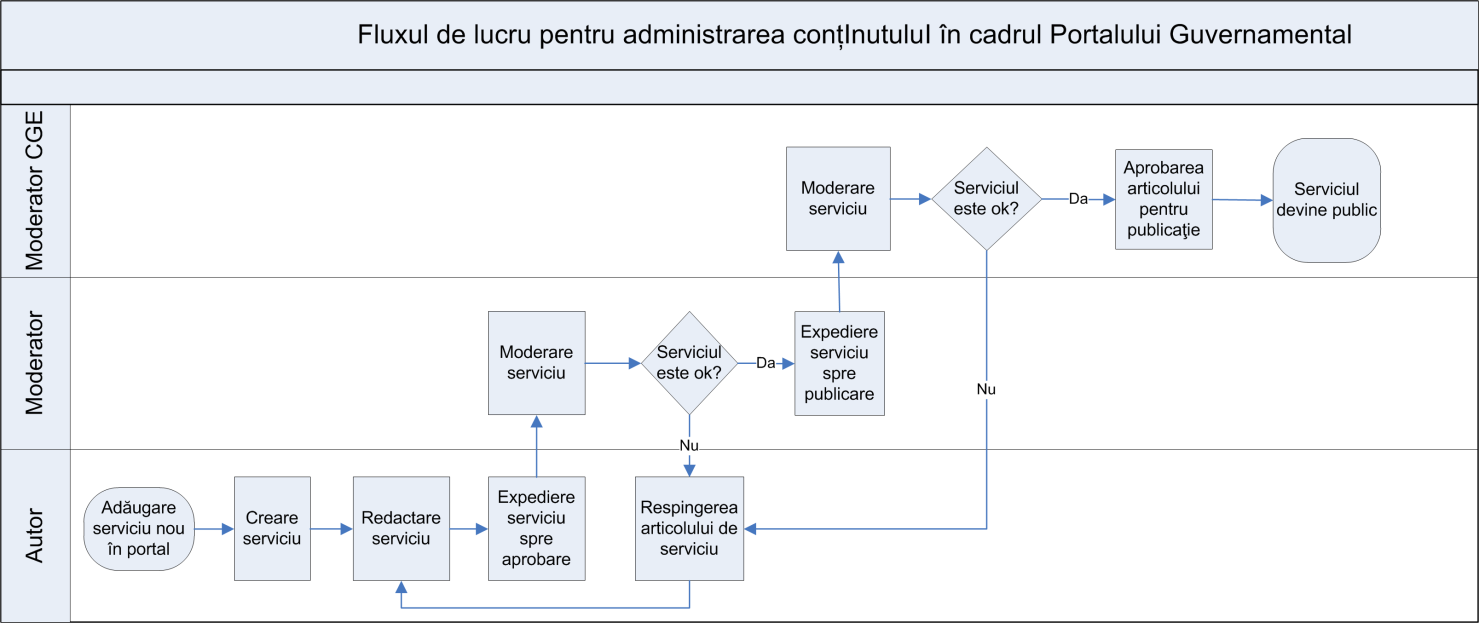 În funcţie de specificul fiecărei autorităţi APC, rolul de autor si moderator poate fi cumulat de către aceeași persoană, care va primi rolul de moderator.20.	Administrarea categoriilor serviciilor este efectuată de către administratorul portalului și poate include următoarele acțiuni:crearea categoriilor și/sau subcategoriilor;redactarea categoriilor şi/sau subcategoriilor;eliminarea categoriilor şi sub-categoriilor. Capitolul VADMINISTRAREA ALTOR ELEMENTE DE CONŢINUT ALE PORTALULUI21.	Administrarea altor elemente de conținut ale portalului se efectuează de către administratorul portalului și poate include următoarele acțiuni:adăugarea, redactarea și eliminarea paginilor cu conținut static;adăugarea, redactarea și eliminarea blocurilor funcționale din paginile cu conținut dinamic;adăugarea sondajelor de opinie;sincronizarea elementelor statice (pagini statice, imagini) între interfața de administrare și cea publică a portalului.CAPITOLUL VIATRIBUŢIILE AUTORITĂŢILOR APC ŞI ALE CENTRULUI DE GUVERNARE ELECTRONICĂ PRIVIND INTEGRAREA ÎN PORTAL A SERVICIILOR ELECTRONICE  22.	Autorităţile APC: elaborează pachete de integrare în portal a serviciilor electronice existente sau în curs de dezvoltare și le expediază Centrului de Guvernare Electronică pentru a fi instalate pe platforma de testare;testează serviciile electronice integrate în portal pe platforma de testare pentru a asigura lipsa defectelor și conformitatea cu specificațiile tehnice. În cazul constatării unor defecte în timpul testării, acestea sunt remediate, fiind expediate pachete noi pentru re-testare pe platforma de testare;expediază o confirmare că pachetele pot fi instalate pe mediul de producție, în cazul în care procesul de testare confirmă lipsa defectelor; efectuează testarea repetată a serviciilor electronice pe mediul de producție pentru a confirma lipsa defectelor;depanează problemele tehnice apărute în timpul testării sau operării serviciilor electronice în cadrul portalului, împreună cu personalul tehnic al Centrului de Guvernare Electronică.23.	Centrul de Guvernare Electronică:instalează pachetele de integrare a serviciilor electronice oferite de autorităţile APC pe platforma de testare;instalează pachetele de integrare a serviciilor electronice oferite de autorităţile APC pe platforma de producție în caz că nu au fost descoperite defecte pe mediul de testare;acordă suport autorităţilor APC pentru a depana problemele tehnice apărute în timpul testării sau operării serviciilor electronice în cadrul portalului.